TRŽNÍ  ŘÁDNařízení č. 9/2011 Sb. hl. m. Prahy,  kterým se vydává tržní řád, ve znění pozdějších předpisů  (konsolidované znění ke dni 27.11.2015)     Rada hlavního města Prahy se usnesla dne 14. 6. 2011 podle § 44 odst. 2 zákona č. 131/2000 Sb., o hlavním městě Praze, ve znění zákona č. 320/2002 Sb., a § 18 zákona č. 455/1991 Sb., o živnostenském podnikání (živnostenský zákon), ve znění zákona č. 280/1997 Sb., zákona č. 356/1999 Sb. a zákona č. 167/2004 Sb., vydat toto nařízení: § 1Místa pro prodej a poskytování služeb     (1) Na území hlavního města Prahy je možno mimo provozovnu k tomuto účelu určenou kolaudačním rozhodnutím podle zvláštního zákona nabízet, prodávat zboží nebo poskytovat služby na místech uvedených v příloze č. 1 k tomuto nařízení a v rozsahu v ní stanoveném, nejde-li o druhy prodeje zboží nebo poskytování služeb, na které se toto nařízení nevztahuje nebo které jsou zakázány. Místy uvedenými v příloze č. 1 k tomuto nařízení jsou tržnice, tržiště, tržní místa, restaurační zahrádky v době po 22.00 hod., místa pro konání trhů, trasy pro pojízdný prodej zboží nebo poskytování služeb, předsunutá prodejní místa, místa pro nabídku zboží a místa pro nabídku služby.      (2) Tržnice je vymezený, uzavíratelný prostor, umožňující celoroční prodej zboží a poskytování služeb mimo provozovnu určenou k tomuto účelu kolaudačním rozhodnutím podle zvláštního zákona na, za tím účelem zpravidla najatých, prodejních místech. Tento prostor umožňuje stanovit alespoň 10 prodejních míst a v době prodeje zboží a poskytování služeb musí být vybaven alespoň 10 stánky s prostory ohraničenými pevnou nebo přenosnou konstrukcí, stoly, pulty, stojany, mobilními zařízeními jako jsou účelově upravené a vybavené vozíky a jinými obdobnými zařízeními (dále jen „prodejní zařízení“), umístěnými na zpevněném povrchu na určených prodejních místech, jejichž rozmístění a počet v prostoru tržnice jsou určeny plánkem. Tento prostor je veřejně přístupný pouze v provozní době.      (3) Tržiště je vymezený prostor, umožňující celoroční prodej zboží a poskytování služeb mimo provozovnu určenou k tomuto účelu kolaudačním rozhodnutím podle zvláštního zákona na, za tím účelem zpravidla najatých, prodejních místech. Tento prostor umožňuje stanovit alespoň 10 prodejních míst a v době prodeje zboží a poskytování služeb musí být vybaven alespoň 10 prodejními zařízeními, umístěnými na zpevněném povrchu na určených prodejních místech, jejichž rozmístění a počet v prostoru tržiště jsou určeny plánkem. Tento prostor je veřejně přístupný.      (4) Tržní místo je místo mimo tržnice a tržiště, které je alespoň v prodejní době veřejně přístupné a na kterém se na jednom nebo více, zpravidla najatých, prodejních místech, mimo provozovnu určenou k tomuto účelu kolaudačním rozhodnutím podle zvláštního zákona, prodává zboží a poskytují služby z prodejních zařízení, umístěných na zpevněném povrchu. Prodejní zařízení nesmí žádnou svou částí, ať pevnou nebo zavěšenou, přesahovat plochu uvedenou pro tržní místo v příloze č. 1 k tomuto nařízení. Tržní místo je i místo, na kterém se prodává zboží nebo poskytují služby na plavidle či z plavidla.     (5) Restaurační zahrádka je místo mimo provozovnu určenou k tomuto účelu kolaudačním rozhodnutím podle zvláštního zákona, na kterém se na zpevněném povrchu prodává zboží a poskytují služby v rámci ohlašovací řemeslné živnosti „hostinská činnost“, které je k výkonu této činnosti vybaveno a funkčně souvisí s provozovnou, určenou k tomuto účelu kolaudačním rozhodnutím podle zvláštního zákona. Restaurační zahrádka musí mít stejného provozovatele jako uvedená provozovna a může být vybavena chladícím, mrazícím, popř. výčepním zařízením sloužícím pro provoz zahrádky.      (6) Předsunuté prodejní místo je místo mimo provozovnu určenou k tomuto účelu kolaudačním rozhodnutím podle zvláštního zákona, na kterém je umístěno na zpevněném povrchu prodejní zařízení, ze kterého se prodává zboží a poskytují služby stejného druhu jako v provozovně, určené k tomuto účelu kolaudačním rozhodnutím podle zvláštního zákona, se kterou funkčně souvisí. Předsunuté prodejní místo se zřizuje bezprostředně u uvedené provozovny a musí s ní mít stejného provozovatele.      (7) Místo pro konání trhu je místo mimo provozovnu určenou k tomuto účelu kolaudačním rozhodnutím podle zvláštního zákona, na kterém se konají příležitostné akce, při kterých je prodáváno zboží nebo jsou poskytovány služby (dále jen „trhy“). Trhy se mohou konat v tržnicích, na tržištích, a na dalších místech k tomu účelu uvedených v příloze č. 1 k tomuto nařízení.      (8) Trasa pro pojízdný prodej zboží nebo poskytování služeb je trasa vymezená názvem ulic, kterými probíhá, míst, která spojuje nebo místem, na kterém se nabízí, prodává zboží a poskytují služby. Na trase uvedené v příloze č. 1 k tomuto nařízení lze:    a) prodávat zboží nejvýše z počtu prodejních zařízení (ruční vozíky, kola, elektromobily a podobná zařízení) stanoveného v příloze č. 1 k tomuto nařízení,    b) dopravovat osoby kočáry taženými koňmi z místa pro nabídku takové služby nejvýše v počtu stanoveném v příloze č. 1 k tomuto nařízení,    c) dopravovat osoby prostřednictvím trojkolek z místa pro nabídku takové služby nejvýše v počtu těchto vozidel stanoveném v příloze č. 1 k tomuto nařízení.      (9) Prodejní místo je místo mimo provozovnu určenou k tomuto účelu kolaudačním rozhodnutím podle zvláštního zákona v tržnicích, na tržištích, tržních místech, trzích a předsunutých prodejních místech, na kterém se prodává zboží a poskytují služby z prodejních zařízení umístěných na zpevněném povrchu mimo provozovnu určenou k tomuto účelu kolaudačním rozhodnutím podle zvláštního zákona.      (10) Místo pro nabídku zboží je místo mimo provozovnu určenou k tomuto účelu kolaudačním rozhodnutím podle zvláštního zákona, na kterém se za účelem prodeje nebo nabídky vystavuje zboží stejného druhu jako v této provozovně umístěné na zemi nebo na přenosném zařízení. To platí i tehdy, je-li takové zboží vystavováno zobrazené. Považuje se za něj i plocha, na které je uvedené zboží položeno, zavěšeno, či jiným obdobným způsobem upevněno buď přímo, nebo pomocí technického zařízení či konstrukce, jako je zeď domu mimo provozovnu určenou k tomuto účelu kolaudačním rozhodnutím nebo vchodové dveře či okenice.      (11) Místo pro nabídku služby je místo mimo provozovnu určenou k tomuto účelu kolaudačním rozhodnutím podle zvláštního zákona, na kterém není celá služba realizována, ale dochází zde k její nabídce vykonávané v jakékoliv podobě, zejména formou obrazové nebo grafické upoutávky na deštnících, oděvech a jejich doplňcích. Považuje se za něj i místo, které je výchozím místem pro realizaci služby. Místem pro nabídku služby je i místo uvedené v § 1 odst. 8 písm. b) a c).     (12) Za kočár s koňmi se pokládá každý povoz (dvou nebo čtyřspřeží), který se pohybuje pomocí koňské síly. Za trojkolku se pokládá vozidlo poháněné lidskou silou případně pomocným motorem.§ 2Rozdělení míst podle druhu prodávaného zboží nebo poskytované službyTržní místa se podle druhu prodávaného zboží nebo poskytované služby rozdělují na:    a) tržní místa v centrální části města uvedená v příloze č. 2 k tomuto nařízení, u nichž konkrétní druh zboží nebo poskytované služby uvedený v příloze č. 1 k tomuto nařízení nesmí být jiný než květiny a doplňkový sortiment, který se ke květinám váže, ovoce, zelenina, upomínkové předměty vztahující se k Praze nebo k České republice s výjimkou textilních, výtvarná díla, pohlednice, plány a mapy města a republiky, knižní průvodce, tisk, jízdenky městské hromadné dopravy, telefonní karty, ceniny, drobné psací potřeby, tabákové výrobky a drobné kuřácké potřeby, občerstvení, vstupenky na kulturní programy a jízdenky na okružní jízdy městem, čištění bot, půjčování nemotorových dopravních prostředků (loděk, kol a podobně včetně servisu), fotografické služby včetně prodeje drobných fotopotřeb, půjčování elektronických audio průvodců určených pro prezentaci památek, muzeí, galerií a uměleckých děl;   b) tržní místa v prostorách metra, (vestibuly, podchody a společné haly), u nichž konkrétní zboží uvedené v příloze č. 1 k tomuto nařízení nesmí být jiné než květiny, tisk, knihy, jízdenky městské hromadné dopravy, telefonní karty a pouze příležitostně velikonoční a vánoční zboží;    c) ostatní tržní místa, u kterých není druh prodávaného zboží nebo poskytované služby předem omezen.      (2) Trhy se podle druhu prodávaného zboží nebo poskytované služby rozdělují na:    a) trhy se sortimentem vztahujícím se k určitému období (vánoční, velikonoční, svatodušní a podobně), dnu či svátku (např. svatého Mikuláše, svatého Valentýna, Den dětí a podobně), popřípadě zaměřeným na zboží jako produkt uměleckých řemesel s vymezením uvedeným v příloze č. 1 k tomuto nařízení;    b) farmářské trhy se sortimentem zboží, čerstvého či zpracovaného, pocházejícího od zemědělců, pěstitelů, zahrádkářů, sběračů lesních plodů a hub a dále od malých producentů, měnícím se podle ročního období, kterým je ovoce, zelenina, květiny, vejce, mléčné a masné výrobky, maso, pečivo, další zemědělské a zahrádkářské produkty; na těchto trzích lze prodávat i jiné zboží, a to produkty lidových uměleckých řemesel z proutí, šustí, dřeva a keramiky pouze tehdy, je-li to výslovně uvedeno v příloze č. 1 k tomuto nařízení;   c) ostatní trhy (provozované zpravidla ve vymezené dny v týdnu, měsíci či roce) se sortimentem rámcově určeným v příloze č. 1 k tomuto nařízení.      (3)  Na trzích uvedených v odstavci 2 písm. a), b) a c) lze poskytovat občerstvení (stravovací služby) pouze tehdy, je-li to výslovně uvedeno v příloze č. 1 k tomuto nařízení.     (4) Ostatní místa pro prodej zboží nebo poskytování služeb se podle druhu prodávaného zboží nebo poskytované služby rozdělují tak, jak je uvedeno v příloze č. 1 k tomuto nařízení.§ 3Stanovení kapacity a přiměřené vybavenosti     (1) Kapacita jednotlivých tržnic, tržišť, trhů a tržních míst (počet prodejních míst nebo prostor v metrech čtverečních) je stanovena v příloze č. 1 k tomuto nařízení. Příloha č. 1 k tomuto nařízení dále obsahuje vymezení prostoru v metrech čtverečních u restauračních zahrádek po 22.00 hod., předsunutých prodejních míst a míst pro nabídku zboží a vymezení tras pro pojízdný prodej.      (2) Tržnice, tržiště, trhy a tržní místa se správcem musí být na vhodném, trvale viditelném místě označeny jménem a příjmením, popřípadě obchodní firmou provozovatele - fyzické osoby nebo názvem popřípadě obchodní firmou u provozovatele - právnické osoby a identifikačním číslem provozovatele, na tomto místě musí být rovněž uvedeno jméno a příjmení správce, doba prodeje zboží a poskytování služeb, u tržnic, tržišť a trhů musí být rovněž vyvěšen tento tržní řád s plánkem podle § 1 odst. 2 a 3.      (3) Tržnice, tržiště, trhy a tržní místa musí být vybaveny tak, aby byl zajištěn jejich řádný a nerušený provoz na zpevněném povrchu; mezi prodejními zařízeními musí být vytvořen prostor pro pohyb zákazníků a zásobování a zajištěna požární ochrana v souladu se zvláštními předpisy.      (4) Tržnice, tržiště, trhy a tržní místa musí být podle charakteru prodávaného zboží nebo poskytované služby dále vybaveny takto:    a) u potravin zařízeními požadovanými zvláštními předpisy,    b) u ovoce, zeleniny a dalšího zboží musí být zajištěna vhodná prodejní zařízení, popřípadě na ně navazující podložky tak, aby toto zboží nebylo uloženo přímo na zemi;    c) u oděvů samostatným, alespoň plentou odděleným prostorem a zrcadlem pro jejich vyzkoušení;    d) u obuvi místem ke zkoušení obuvi vsedě, zrcadlem a lžící na boty;    e) u elektrospotřebičů a elektronického zboží přípojkami energií pro předvedení prodávaného zboží.      (5) Tržnice, tržiště, trhy a tržní místa musí být vybaveny takovým osvětlením, které umožní spotřebiteli prohlédnout prodávané zboží, přečíst návod ke spotřebě a označení prodejních zařízení podle zvláštních předpisů.      (6) Tržnice, tržiště a trhy musí být vybaveny při prodeji ovoce a zeleniny tekoucí pitnou vodou pro jejich omytí.§ 4Doba prodeje zboží a poskytování služeb     (1) Tržnice a tržiště mohou být provozovány po dobu celého roku, doba prodeje zboží a poskytování služeb na tržnicích a tržištích je od 6.00 do 20.00 hodin, pokud v příloze č. 1 k tomuto nařízení není pro jednotlivé tržnice a tržiště stanoveno jinak.      (2) Tržní místa mohou být provozována po dobu celého roku nebo, s přihlédnutím k sortimentu prodávaného zboží a poskytovaných služeb, podle poptávky po nich, pouze v určitém období roku, jak je uvedeno v příloze č. 1 k tomuto nařízení. Doba prodeje zboží a poskytování služeb na tržních místech je od 6.00 do 20.00 hodin, pokud v příloze č. 1 k tomuto nařízení není pro jednotlivá tržní místa stanoveno jinak.      (3) Trhy jsou provozovány v určitém období roku, jak je uvedeno v příloze č. 1 k tomuto nařízení. Doba prodeje je od 6.00 do 21.00 hodin, pokud v příloze č.1 k tomuto nařízení není pro jednotlivé trhy stanoveno jinak.§ 5Pravidla pro udržování čistoty a bezpečnosti    (1) Při prodeji zboží a poskytování služeb na tržnicích, tržištích, trzích a tržních místech jsou všechny zúčastněné osoby (provozovatelé, prodávající a poskytovatelé služeb) povinny:    a) dodržovat zásady osobní čistoty a udržovat pracovní oděv v čistotě,    b) zabezpečovat zde trvalý a řádný úklid, celoročně schůdnost, udržovat čistotu stánků, prodejních míst i míst pro nakládku a vykládku zboží a skladových prostor;   c) průběžně odstraňovat odpad i obaly ze zboží na provozovatelem určené místo utříděné podle jednotlivých druhů a kategorií odpadů;    d) prodej organizovat tak, aby se jednotlivé druhy zboží nevhodně navzájem neovlivňovaly a byly chráněny před přímými slunečními paprsky a jinými nepříznivými vlivy (prach, vlhko, kouř a podobně);    e) k prodeji a nabídce zboží používat prodejní zařízení zhotovená ze zdravotně nezávadného a dobře čistitelného materiálu,    f) ovoce, zeleninu, brambory a lesní plody dovézt před nabízením k prodeji jiţ očištěné a zbavené zavadlých částí,    g) k prodeji a nabídce zboží a poskytování služeb užívat jen místa k tomu určená, nezdržovat se v uličkách před stánky bezdůvodně a neumísťovat tam nic, co by znemožňovalo nebo ztěžovalo průchod zákazníků;    h) osobními vozidly zde parkovat pouze v prostoru určeném provozovatelem v souladu s místní úpravou provozu na pozemních komunikacích.      (2) Pro restaurační zahrádky a předsunutá prodejní místa platí odstavec 1 písm. a) až e).§ 6Pravidla, která musí dodržet provozovatel tržnice, tržiště, trhu a tržního místa k zajištění jejich řádného provozu    (1) Provozovatel tržnice, tržiště nebo trhu je povinen:    a) umístit tento tržní řád a plánek tržnice nebo tržiště s číselným nebo obdobným označením prodejních zařízení na vhodném, trvale viditelném místě,    b) dohlížet na dodržování § 3, 4 a 5 zúčastněnými osobami;    c) přidělit prodejcům a poskytovatelům služeb prodejní zařízení nebo konkrétní místa a vést o přidělení evidenci a uchovávat ji nejméně po dobu jednoho roku,    d) zajistit provádění pravidelného úklidu zařízení a všech prostor a průběžné deratizace,    e) určit prostor pro odkládání odpadů, zajistit dostatečný počet sběrných nádob pro jednotlivé druhy a kategorie odpadů, zajistit pravidelný odvoz a využití nebo odstranění těchto odpadů;    f) zajistit dostatečný počet sběrných nádob na odpad od zákazníků včetně pravidelného svozu a odstranění tohoto odpadu,    g) vyčlenit podle místních možností prostor pro skladování zboží v průběhu prodeje a po skončení prodeje,    h) časově vymezit vjezd motorových vozidel do prostor tržnice i tržiště,    i) zajistit, aby zde nebyl realizován prodej mimo přidělená konkrétní místa;    j) zajistit pro prodejce a poskytovatele služeb možnost používání hygienického zařízení (záchod, tekoucí voda k umytí rukou), při prodeji potravin v rozsahu upraveném zvláštními předpisy;    k) umožnit prodej hub nebo jiných přírodních plodin určených ministerstvem zdravotnictví jen osobám držícím osvědčení o tom, že prokázaly základní znalosti takových plodin před zkušební komisí, kterou ustavuje orgán ochrany veřejného zdraví;    l) pokud mají být na tržnici či tržišti prodávána živá zvířata a živočišné produkty, vymezit v rámci tržnice nebo tržiště místo, splňující veterinární podmínky pro jejich prodej, které si nechal předem schválit orgánem veterinární správy;    m) dochází-li zde k prodeji také jinými osobami než podnikateli nebo jejich zaměstnanci (tak zvané burzy, bleší trhy a podobně), oddělit jasně taková místa od ostatních, sloužících k podnikání.     (2) Pro provozovatele tržního místa platí odstavec 1 písm. b), g), i) a k).      (3) Provozovatel může k zajištění provozu tržnice, tržiště, trhu a tržního místa určit fyzickou osobu - správce.§ 7Druhy prodeje zboží a poskytování služeb, na které se nařízení nevztahuje     (1) Toto nařízení se   nevztahuje  na prodej zboží pomocí automatů obsluhovaných spotřebitelem, na   prodej tisku prostřednictvím kamelotů,  na prodej vstupenek na kulturní akce před objekty, v nichž se konají, v den jejich konání, po dobu 4 hodin před jejich zahájením  a bez omezení pohybu chodců, na prodej zvukových a obrazových nosičů jejich autory při provozování jejich pouliční produkce, na poskytování služeb a prodej zboží na restauračních zahrádkách v době od 8.00 do 22.00 hodin, na zásilkový prodej, na  vánoční prodej  ryb a  stromků, jmelí a chvojí, na velikonoční prodej kraslic a pomlázek, na prodej zboží a poskytování služeb na lodích určených k dopravě osob a to při plavbě v rámci jejich trasy, na podnikatelskou činnost na botelech, na nabídku a prodej květin na předsunutých prodejních místech a místech pro nabídku zboží a na distribuci telefonních seznamů.       (2) Toto nařízení se dále nevztahuje na prodej při kulturních akcích jako jsou koncerty, divadelní představení, módní a jiné tématické přehlídky, sportovních akcích, promítání v letních kinech a vysílání přenosů z velkoplošných obrazovek, realizovaný v místě, kde se akce koná.      (3) Za vánoční prodej ryb a stromků, jmelí a chvojí se pokládá jejich prodej od 7. do 24. prosince běžného roku.      (4) Za velikonoční prodej kraslic a pomlázek se pokládá jejich prodej v období 20 dnů před velikonočním pondělím.§ 8Zakázané druhy prodeje zboží a poskytování služeb     (1) Pochůzkový prodej na území hlavního města Prahy je zakázán s výjimkou jeho provádění ve sportovních zařízeních, otevřených koupalištích, plovárnách a bazénech k tomuto účelu určených kolaudačním rozhodnutím podle zvláštního zákona.      (2  ) Podomní prodej je na území hlavního města Prahy zakázán.     (3) Pojízdný prodej je na území historického jádra hlavního města Prahy prohlášeného za památkovou rezervaci zakázán, s výjimkou veřejně přístupné části komplexu zahrad vrchu Petřína (Kinského zahrada, Nebozízek, Petřínské sady, Seminářská zahrada, Lobkovická zahrada, Strahovská zahrada, Růžový sad a Park u rozhledny, Karlova náměstí a Zítkových sadů).      (4) Nabízení pornografického tisku na území hlavního města Prahy je zakázáno, s výjimkou případů, kdy je tento tisk nabízen v zatavené folii upravené tak, aby byl viditelný pouze název tisku.      (5) Za pochůzkový prodej se pokládá prodej zboží s použitím přenosného nebo neseného zařízení (konstrukce, tyče, závěsného pultu, ze zavazadel, tašek a podobných zařízení) nebo přímo z ruky. Není rozhodující, zda ten, kdo zboží prodává, se přemísťuje nebo postává na místě. Pochůzkovým prodejem není prodej vstupenek na kulturní akce před objekty, v nichž se konají, v den jejich konání, po dobu 4 hodin před jejich zahájením a bez omezení pohybu chodců, prodej a distribuce tisku prostřednictvím kamelotů.      (6) Za podomní prodej se pokládá prodej, kdy je bez předchozí objednávky dům od domu, byt od bytu nabízeno a prodáváno zboží nebo poskytovány služby.§ 9Porušení tohoto nařízení se postihuje podle zvláštních předpisů.§ 10Zrušovací ustanoveníZrušuje se:    1. Nařízení č. 16/2005 Sb. hl. m. Prahy, kterým se vydává tržní řád.    2. Nařízení č. 5/2006 Sb. hl. m. Prahy, kterým se mění nařízení č. 16/2005 Sb. hl. m. Prahy, kterým se vydává tržní řád.    3. Nařízení č. 19/2006 Sb. hl. m. Prahy, kterým se mění nařízení č. 16/2005 Sb. hl. m. Prahy, kterým se vydává tržní řád, ve znění nařízení č. 5/2006 Sb. hl. m. Prahy.    4. Nařízení č. 7/2007 Sb. hl. m. Prahy, kterým se mění nařízení č. 16/2005 Sb. hl. m. Prahy, kterým se vydává tržní řád, ve znění pozdějších předpisů.    5. Nařízení č. 17/2007 Sb. hl. m. Prahy, kterým se mění nařízení č. 16/2005 Sb. hl. m. Prahy, kterým se vydává tržní řád, ve znění pozdějších předpisů.    6. Nařízení č. 14/2008 Sb. hl. m. Prahy, kterým se mění nařízení č. 16/2005 Sb. hl. m. Prahy, kterým se vydává tržní řád, ve znění pozdějších předpisů.    7. Nařízení č. 23/2008 Sb. hl. m. Prahy, kterým se mění nařízení č. 16/2005 Sb. hl. m. Prahy, kterým se vydává tržní řád, ve znění pozdějších předpisů.    8. Nařízení č. 23/2009 Sb. hl. m. Prahy, kterým se mění nařízení č. 16/2005 Sb. hl. m. Prahy, kterým se vydává tržní řád, ve znění pozdějších předpisů.    9. Nařízení č. 15/2010 Sb. hl. m. Prahy, kterým se mění nařízení č. 16/2005 Sb. hl. m. Prahy, kterým se vydává tržní řád, ve znění pozdějších předpisů.§ 11Toto nařízení nabývá účinnosti 30.června 2011.Doc. MUDr. Bohuslav Svoboda, CSc., v. r.primátor hlavního města PrahyIng. Karel Březina, v. r.náměstek primátora hlavního města PrahyPříloha č. 2   k nařízení č. 9/2011 Sb. hl. m. Prahy, kterým  se vydává tržní řádVymezení centrální částí města	Centrální část hlavního města  Prahy, ve které lze na tržních místech prodávat pouze zboží dle čl. 1 odst. 10 je vymezena hranicí zakreslenou v připojené mapě, zvýrazněnou čarou. Tato hranice se rovněž vymezuje slovně podle jednotlivých sektorů takto:severní sektor:část Rohanského ostrova k ulici Šaldově, ulice Pobřežní, Za Invalidovnou, Pernerova, Trocnovskásektor východní:ulice Husitská, Seifertova, Havelkova, U Rajské zahrady, Vozová, Italská, Polská, Lucemburská, Olšanské hřbitovy, Vinohradská, Izraelská, Nad Vodovodem, Na Palouku, Krátká, Nad Primaskou, Ruská, Benešovská, Korunní, Šumavská, U Havlíčkových sadů, Perunská, těleso drah, Fričovasektor jižní:Sekaninova, Čiklova, Petra Rezka, Táborská, 5. května, Soudní, V Občanském domově, Nad Jezerkou, území Reiknechtky, Na Strži, Milevská, Pujmanové, Hvězdova, Kotorská, Děkanská vinice I, Dačického, Lomnického, Na Klikovce, Na Topolce, Rybářskásektor jihozápadní:hranice pražské památkové rezervace, ulice U Železničního mostu, Nádražní, Za Ženskými domovy, Radlická, Ostrovského, Na Zatlance, Kartouzská, Drtinova, Holečkova, hranice PPR, Šermířská, hranice MČ Praha   Prahy 6, přednádražní prostor ŽST Praha - Smíchovsektor severozápadní:Vaníčkova, hranice pražské památkové rezervace, Slunná, Gymnazijní, Kolejní, Zelená, Terronská, Charlese de Gaulla, Zikmunda Wintra, Bubenečská, těleso dráhy Praha - Kladno, Bubenská, Partyzánská, těleso dráhy Praha - Děčín, Argentinská, Bubenské nábřeží, ostrov Štvanice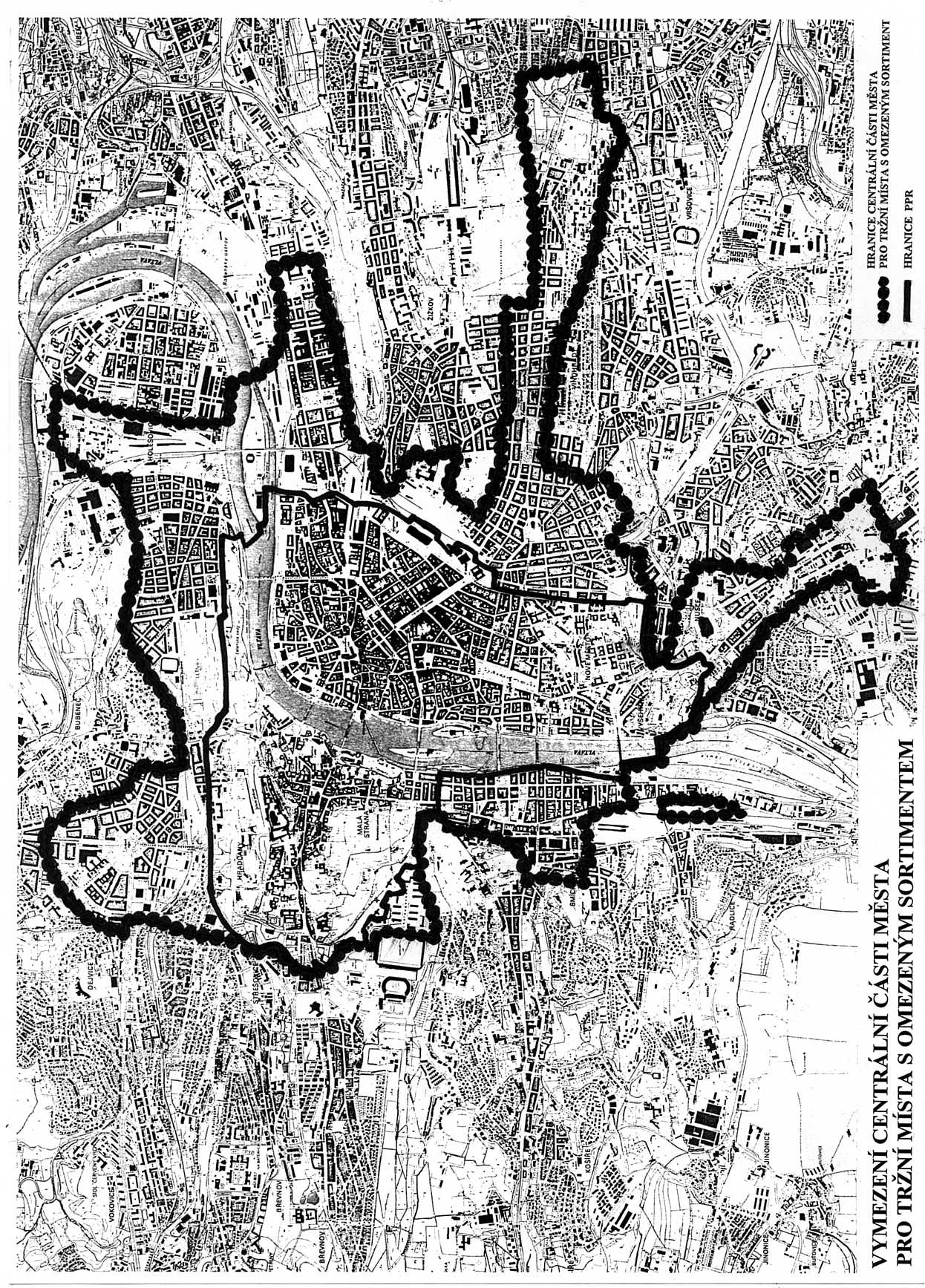 